Modèle de carte mentale des graines de sakiya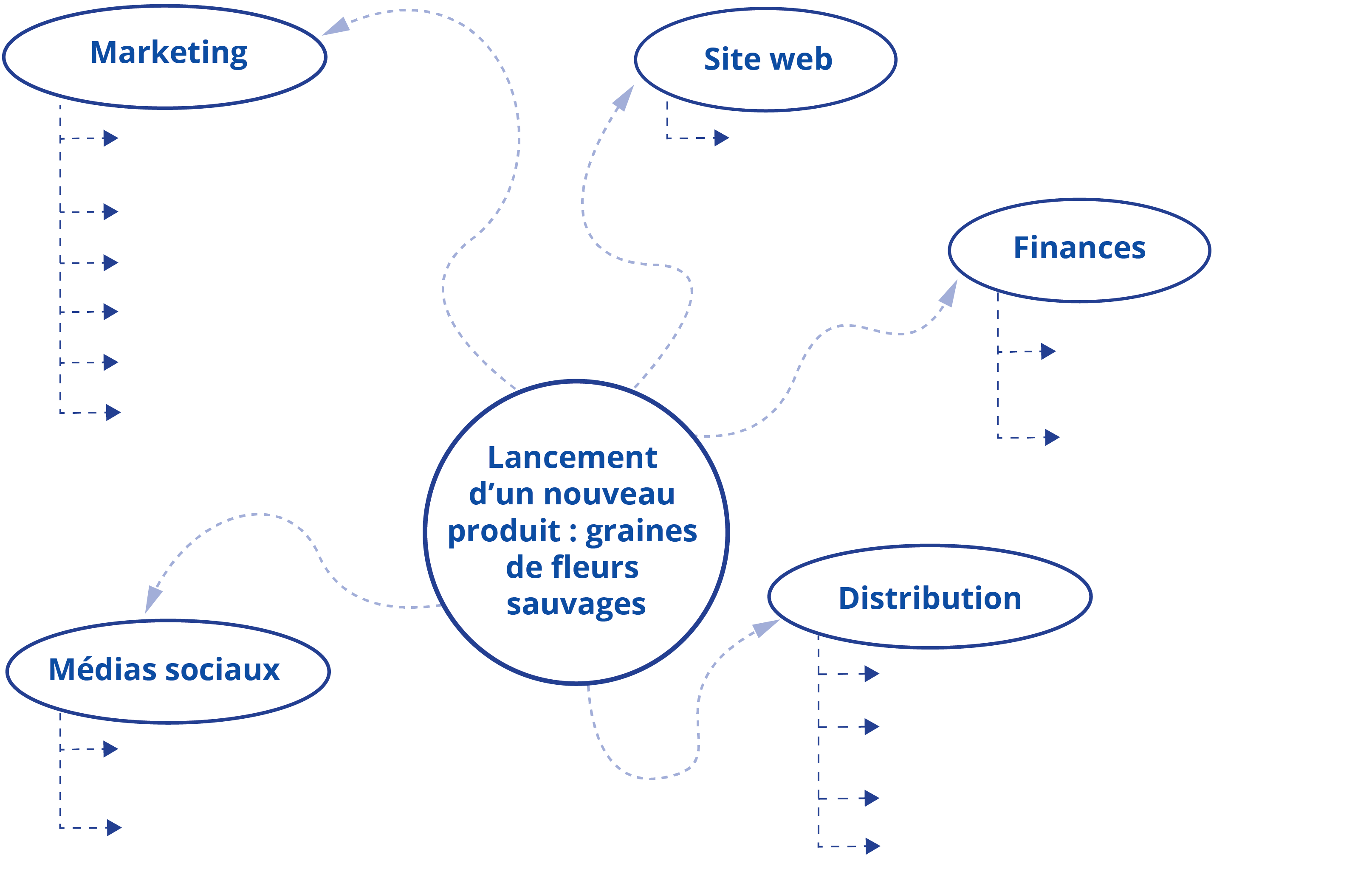 